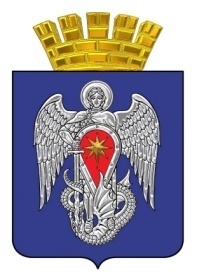 МИХАЙЛОВСКАЯ ГОРОДСКАЯ ДУМАВОЛГОГРАДСКОЙ ОБЛАСТИРЕШЕНИЕПринято Михайловской городской Думой  21 декабря 2022 г.                                                                      № 27Отчет о работе АУ городского округа город Михайловка Волгоградской области «Центр физической культуры и спорта» за 2021 год          Рассмотрев информацию директора АУ городского округа город Михайловка Волгоградской области «Центр физической культуры и спорта» за 2021 год, Михайловская городская Дума  РЕШИЛА:         1. Отчет о работе АУ городского округа город Михайловка Волгоградской области «Центр физической культуры и спорта» за 2021 год принять к сведению (прилагается).2. Настоящее решение вступает в силу с даты подписания.Председатель Михайловской городской ДумыВолгоградской области                                                                                В.А. Круглов21 декабря 2022 г.Приложение к решению Михайловской городской Думы Волгоградской области  от 21.12.2022   №  27«Отчет о работе АУ  городского округа город Михайловка Волгоградской области «Центр физической культуры и спорта» за 2021 год»Отчет о работе автономного  учреждения «Центр физической культуры и спорта» за 2021год.Целью работы является создание комфортных условий различным слоям населения городского округа город Михайловка для занятий физической культурой и массовыми видами спорта.Задачи: - пропаганда и приобщение широких масс населения городского округа город Михайловка  к занятиям физической культурой и спортом; -вовлечение населения в движение «Всероссийский физкультурно-спортивный комплекс «Готов к труду и обороне»  (ГТО),  -  развитие   материально-технической базы учреждения;- совершенствование методики  тренировочных  занятий;- внедрение  новых  форм организации  спортивно-массовых мероприятий;-расширение  возможностей информационно-телекоммуникационных средств для  рекламно-информационной и пропагандистской  деятельности АУ «ЦФК и С»;-обеспечение  доступности объектов спорта для людей с ограниченными возможностями;-модернизация  и современное оснащение объектов АУ «ЦФК и С».АУ «Центр Физической культуры и спорта» располагает крытым плавательным бассейном с 3 дорожками по 25м., универсальным спортивным залом 36х18м с 200 местами для зрителей, малым спортивным залом с тренажерами, бильярдной, плоскостными спортивными сооружениями с металлической сборно-разборной трибуной на 1050 мест. Плоскостные спортивные сооружения включают: 2 футбольных поля; стандартную 400м. беговую дорожку; сектора  для прыжков в длину и   метания;  площадки для  воркаута,  пляжного футбола, стритбола, игры в хоккей (в зимний период), тенниса (летний период); 3 площадки для пляжного волейбола, поле для мини-футбола с искусственным покрытием 40х20м.На  спортивных сооружениях  внесенных во Всероссийский реестр объектов спорта возможно проведение  соревнований и  турниров местного и областного  уровня. В 2018 года   в оперативное управление АУ «ЦФК и С» передана Многофункциональная  игровая площадка с детским спортивно-оздоровительным  комплексом на улице Обороны.  На данной площадке проводятся спортивные мероприятия  с лицами ОВЗ,  спортивные праздники с выполнением тестов и вручением знаков  ВФСК ГТО, а также самостоятельные занятия населения. С 2020 года на балансе АУ «ЦФК и С» находится  здание спортивного зала, на территории с  хоз. постройками по ул. Ленина 103, которое в состоянии текущего ремонта.  В 2021 году передан в оперативное управление Универсальный спортивный зал  в поселке Отрадное 42х24м., который располагает административными  помещениями, медицинским кабинетом, комфортными раздевалками, душевыми и туалетными помещениями. Спортивный зал предназначен для проведения соревнований и спортивно-массовых мероприятий муниципального, межмуниципального и областного уровней.  В зимний период  в свободном доступе ледовый каток общей площадью 7000 м. кв., заливается хоккейная площадка, проводятся  соревнования по хоккею. Организуется прокат коньков и лыж, прием нормативов ГТО по лыжным гонкам.В отчетный период построено поле для мини-футбола с искусственным покрытием 40х20 м. В 2021 году в АУ «ЦФК и С»регулярно велась работа по благоустройству территории и ремонту зданий. Большое внимание   уделялось  вопросам энергоэффективности и сбережению ресурсов. Работниками учреждения,  в период ограничений  по основной деятельности,  выполнены работы по ремонту  здания большого спортивного зала,  и здания по ул. Ленина, д. 103. Все спортивные объекты Центра использовались  для занятий и проведения соревнований согласно плану работы и графикам занятий с различными категориями населения  (графики размещены на сайте АУ «ЦФК и С»(mihsport@yandex.ru).  В течение  2021года более 73600 тыс. человек воспользовались инфраструктурой  АУ «ЦФК и С»: для самостоятельных тренировок на уличных тренажерах; оздоровительно-рекреационных и реабилитационных мероприятий – скандинавская ходьба, бег, плавание, спортивные игры, катание на коньках и лыжах; участия в  соревнованиях  по видам спорта  и в спортивно-массовых мероприятиях.Количество посетителей на спортивных объектах:Бассейн - 15536 чел. Большой спортивный зал - 25800 чел.Малый спортивный зал - 6200 чел.Плоскостные спортивные сооружения – 23400 чел.Бильярдная – 310 чел.Каток - 2400 чел.На базе АУ «ЦФКиС»  функционировали  детские секции по футболу, художественной гимнастике,  плаванию, боксу, бильярду, полиатлону, теннису.  Занятия проводились по расписанию под руководством опытных инструкторов. Количество занимающихся в группах  200 человек.  Сборные команды городского округа по футболу, мини-футболу, футболу8х8 вели и ведут подготовку на базе АУ «ЦФКиС», принимают  участие в областных соревнованиях.В 2021 году на базе АУ «ЦФКиС» было проведено 61 мероприятие по различным видам спорта: по мини-футболу, хоккею, настольному теннису, плаванию, шахматам, бильярду, фестивали ГТО, гимнастике, волейболу, баскетболу.Проведены муниципальные соревнования и фестивали среди школьников,  студентов средних и высших учебных заведений, трудовых коллективов. Количество участников2230человек.Физкультурно-массовую работу в сельских территориях  вели12 инструкторов, которые имеют  профессиональную подготовку в сфере физической культуры и спорта.Сборные команды  сельских территорий  принимали участие в 10 муниципальных соревнованиях по видам спорта: стрельбе, н/теннису, волейболу, баскетболу, футболу,плаванию, бильярду.  А также участвовали   в комплексных спортивно-массовых мероприятиях: выполнение норм ГТО,  в спортивно-массовом мероприятии, посвященном Дню физкультурника и в Сельских спортивных играх. Всего приняли участие 296  человек.Годовой рейтинг физкультурно-оздоровительной работыСТI–Отрадненская с/т II  -Себровская с/тIII - Карагичевская с/тIV –Троицкая с/тV -Арчединская с/тVI -Сидорская с/тVII-Етеревская с/т VII–Совхознаяс/тIХ - Раковская с/т Х-  Раздорская с/т ХI – Большовская с/тХII - Безымянская с/тНа базе АУ «ЦФКиС» работает  Муниципальный  центр тестирования по выполнению видов испытаний (тестов), нормативов требований к оценке уровня знаний и умений в области физической культуры и спорта в рамках  Всероссийского физкультурно-спортивного  комплекса "Готов к труду и обороне "(ГТО)С целью проведения пропаганды и реализации ВФСК  ГТО, сотрудниками  АУ «ЦФК и С» проведены  следующие мероприятия: -   консультации и помощь в регистрации участников на сайте ГТО, индивидуальные консультации по физической подготовке и технике выполнения тестов; -  организованы  и проведены  4 муниципальных  фестиваля ГТО (летний зимний, семейный и фестиваль  трудовых коллективов);-  проведены плановые соревнования по выполнению  норм ГТО с различными категориями населения;-  проведены тематические спортивно-массовые праздники, мероприятия, посвященные вручению удостоверений и знаков отличия комплекса  ГТО с дошкольниками, школьниками,  студентами и взрослым населением.Приступили к выполнению норм комплекса ГТО в 2021 году 2761 человек.Получили удостоверения и знаки отличия ГТО в 2021  году   420  человек, из них золотые знаки получили 201 человек, серебряные -143, бронзовые -76 человек. Особое  внимание  сотрудники Центра физической культуры   уделяют работе в области адаптивной физической культуры. Все объекты оборудованы пандусами, кнопками вызова. Люди с ограниченными возможностями имеют свободный доступ к плоскостным спортивны сооружениям и спортивным залам.Налажено взаимодействие с центром социального обслуживания населения и обществом инвалидов, которым в  спортивном зале  выделено время для проведения занятий, соревнований и подготовки  к выполнению  тестов ГТО  на бесплатной основе.   Все  соревнования среди людей с ограниченными возможностями внесены в план физкультурно-массовых мероприятий. На всех спортивных объектах  созданы условия для проведения занятий для людей с ограниченными возможностями и ветеранов труда. В структуре АУ «ЦФК и С» работают два инструктора по адаптивной физической культуре, которые имеет специальное образование.В 2021 году  проведены    соревнования по бочча, дартсу, плаванию, шахматно-шашечные турниры. Проведено 2 Фестиваля ВФСК ГТО и спортивно-инклюзивные праздники на свежем воздухе.  В соревнованиях приняли участие 26  человека. 10  человек выполнили нормативы ГТО, и получили знаки отличия ВФСК ГТО  (5 – золотых,3 серебряных, 2 – бронзовых).Жителям городского округа  предоставляется свободный  доступ на плоскостные спортивные сооружения. С 6.00 до 23.00 люди разных возрастов занимаются бегом, оздоровительной ходьбой, выполняют упражнения на уличных тренажерах.  В бассейне бесплатно занимаются  дети до 5 лет, инвалиды, сборные команды по видам спорта, организованные группы школьников со 2 по 4 классы, предоставляются льготы пенсионерам. АУ «ЦФКиС» ведет работу по организации временного трудоустройства  несовершеннолетних в возрасте от 14 до 18 лет в свободное от учебы время с целью занятости  и дополнительной социальной поддержки.  В 2021 году было трудоустроено 29 человек. Приоритетом на трудоустройство пользуются дети,   состоящие на различных видах учета, дети  из малообеспеченных  и   многодетных семей. В 2021 г. АУ «ЦФКиС» осуществляет тесное сотрудничество со средствами массовой информации: публикуются в печати материалы по пропаганде физической культуры, итоги проведения спортивно-массовых мероприятий. На базе АУ «ЦФКиС» на стендах размещена вся необходимая информация: расписание занятий, объявления, графики игр, итоги соревнований и  др.  Функционирует  сайт АУ «ЦФКи С»(mihsport.ru),  отражающий   всю работу  учреждения.  В АУ «ЦФКиС» работали в 2021 г.  специалисты, которые имеют специальное профильное образование и большой стаж работы: Начальник  отдела спортивно-массовой работы и  ВФСК ГТО  Попова Г.В. заслуженный работник физической культуры Российской Федерации, Администратор ГТО Бережная Л.И. кандидат педагогических наук по физической культуре, спортивной тренировке, оздоровительной и адаптивной физической культуре, инструктор по физической культуре Егорова О.В. мастер спорта СССР. Все инструкторы по физической культуре имеют судейские категории для оценки тестов ВФСК ГТО.            В 2021 году прошли повышение квалификации  2 человека:   - Бережная Л.И., Куликова Н. Г.   Адаптивная физическая культура для детей с ограниченными возможностями -  22 час. 10.06.2021г. Финансовая часть.   2021 год1.Основной вид деятельности:  деятельность в области спорта.Субсидии на выполнение муниципального задания.                                                                                     тыс. руб.Субсидии на выполнение муниципального задания.                                                                                     тыс. руб.Субсидии на выполнение муниципального задания.                                                                                     тыс. руб.Субсидии на выполнение муниципального задания.                                                                                     тыс. руб.Выделено :                                                                                              16348,0Выделено :                                                                                              16348,0Выделено :                                                                                              16348,0Выделено :                                                                                              16348,0Реализовано :                                                                                         16348,0в том числе:Реализовано :                                                                                         16348,0в том числе:Реализовано :                                                                                         16348,0в том числе:Реализовано :                                                                                         16348,0в том числе:Заработная плата с начислениямиЗаработная плата с начислениямиЗаработная плата с начислениями12534,0Коммунальные услуги всего, в том числе:Коммунальные услуги всего, в том числе:Коммунальные услуги всего, в том числе:3671,0ВолгоградэнергосбытВолгоградэнергосбытВолгоградэнергосбыт992,0ВолгоградоблэлектроВолгоградоблэлектроВолгоградоблэлектро643,0Михайловская ТЭЦМихайловская ТЭЦМихайловская ТЭЦ708,0Тепловое хозяйствоТепловое хозяйствоТепловое хозяйство872,0Водопроводно-канализационное хозяйствоВодопроводно-канализационное хозяйствоВодопроводно-канализационное хозяйство456,0Работы, услуги по содержанию имущества (тех. обслуживание электроустановок)Работы, услуги по содержанию имущества (тех. обслуживание электроустановок)Работы, услуги по содержанию имущества (тех. обслуживание электроустановок)125,0Программа для сдачи отчетностиПрограмма для сдачи отчетностиПрограмма для сдачи отчетности18,0Тарифы на коммунальные услуги в 2021 году:Тарифы на коммунальные услуги в 2021 году:Тарифы на коммунальные услуги в 2021 году:Тарифы на коммунальные услуги в 2021 году:Целевые субсидии.                                                                                    тыс. рубЦелевые субсидии.                                                                                    тыс. рубЦелевые субсидии.                                                                                    тыс. рубЦелевые субсидии.                                                                                    тыс. рубВыделено:                                                                                               4 288,0Выделено:                                                                                               4 288,0Выделено:                                                                                               4 288,0Выделено:                                                                                               4 288,0Реализовано :                                                                                         4 288,0в том числе:Реализовано :                                                                                         4 288,0в том числе:Реализовано :                                                                                         4 288,0в том числе:Реализовано :                                                                                         4 288,0в том числе:1.Организация участия сборных команд городского округа  по видам спорта в областных соревнованиях и проведение физкультурно-спортивных мероприятий городского округа город Михайловка Волгоградской области, 399,6399,6в том числе:-соревнования по видам спорта (наградная продукция)143,1143,1-Питание участников соревнований, судей32,232,2-Членские взносы21,021,0-Приобретение спортивной экипировки (гетры)6,36,3-Расходы на ГСМ24,024,0-Приобретение двух тренажеров (жим ногами и стойка для приседаний и жима)92,292,2-Инвентарь для бокса (боксерские мешки, спарринг партнер, груша)80,880,82.Организация и проведение соревнований ГТО различного уровня,21,621,6в том числе:-Сувениры (ручки, брелоки, грамоты)4,64,6-Флаги ГТО12,012,0-Пульки5,05,03.Целевая субсидия на приобретение компьютерной техники для муниципального центра тестирования ГТО(ноутбук)38,438,44.Проведение мероприятий и подготовка жителей сельских территорий к участию в соревнованиях  различного уровня(заработная плата инструкторов сельских территорий)1262,61262,65."Организация временного трудоустройства несовершеннолетних граждан в возрасте от 14 до 18 лет"( трудоустроено 29  подростков).336,0336,06.Целевая субсидия на финансовое обеспечение персонифицированного финансирования                                                                                                  дополнительного образования детей.1710,01710,07.Целевая субсидия на дооснащение оборудованием для лиц с ограниченными возможностями здоровья (приобретено пять тренажеров для лиц с ОВЗ) ,                                всего: в том числе:                     -за счет местного бюджета-за счет областного бюджета518,8466,951,9518,8466,951,98целевая субсидия на оплату кредиторской задолженности за 2020 год1,01,0